Karikaturen auswerten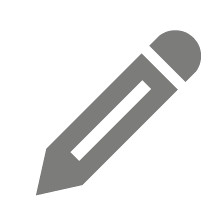 1. Schritt - Karikatur beschreiben ……………………………………………………………………………………………………………………………………………………………………………………………...................………2. Schritt -  Themenbereich erkennen……………………………………………………………………………………………………………………………………………………………………………………………………………………3. Schritt - Was weißt du über den Themenbereich?……………………………………………………………………………………………………………………………………………………………………………………………………………………4. Schritt - Was fällt dir besonders auf? (Zeichnerische Elemente Figuren, Objekte, Symbole)……………………………………………………………………………………………………………………………………………………………………………………………………………………5. Schritt - Was will der Karikaturist mit der Zeichnung aussagen?……………………………………………………………………………………………………………………………………………………………………………………………………………………6. Schritt - Was ist deine Meinung zu dem Thema?……………………………………………………………………………………………………………………………………………………………………………………………………………………